All – In – Flex NOMINATION FORM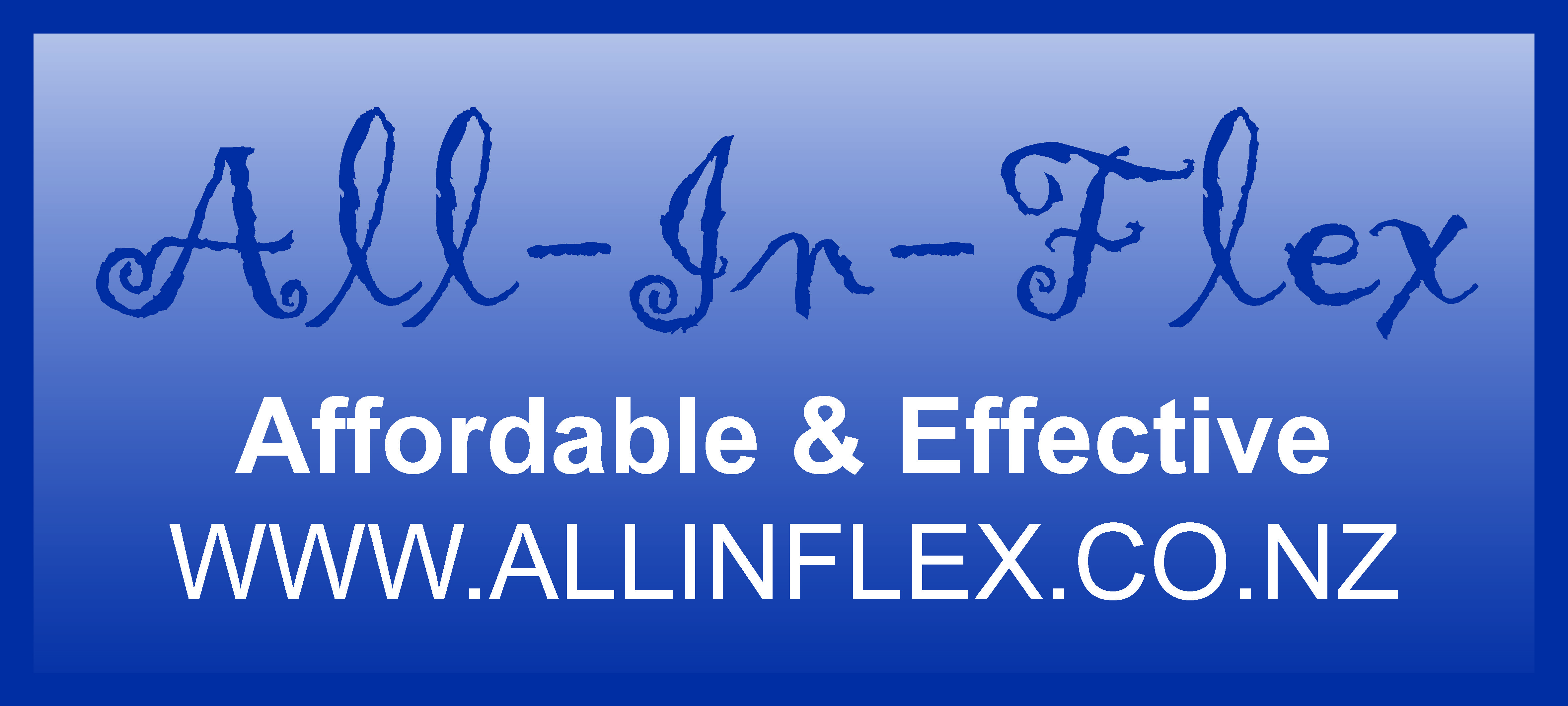 Nominations Close 18th Mayemail to dressage@nzequestrian.org.nzJudges & Volunteers  --  Accolades for Involvement AwardsAll-in-Flex are great supporters of Dressage NZ and recognise the huge contribution made by Judges and Volunteers,  so vital to the existence of our sport. At many events there are nearly as many judges and volunteers as there are competitors when it’s all added up. The All-In-Flex aim is for an increase in area group awareness and recognition of the contribution that these two groups make to the sport and their goal to have EVERY area group nominate both a Judge and a VolunteerThe Volunteer and Judge of the Year will each receive a AllinFlex Prize and all area nominees will be recognised Dressage and All-In-Flex look forward to being able to recognise this group of special supporters of dressage.All-in-Flex Judge Nomination 2018All-in-Flex Judge Nomination 2018AreaJudge Name Phone Email Nominated by Phone Reason for Nomination:  Reason for Nomination:  All-in-Flex Volunteer Nomination 2018All-in-Flex Volunteer Nomination 2018AreaVolunteer Name Phone Email Nominated by PhoneReason for Nomination:  Reason for Nomination:  